Проект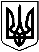 ВЕЛИКОСЕВЕРИНІВСЬКА СІЛЬСЬКА РАДАКІРОВОГРАДСЬКОГО РАЙОНУ КІРОВОГРАДСЬКОЇ ОБЛАСТІТРЕТЯ СЕСІЯ ВОСЬМОГО СКЛИКАННЯРІШЕННЯвід  липня  2017 року                                                                            №с. Велика СеверинкаПро затвердження порядкуденного ІІІ сесії VІІІ скликання 	Відповідно до ст. ст. 26,42 Закону України «Про місцеве самоврядування в Україні»,  СІЛЬСЬКА РАДА ВИРІШИЛА:Затвердити наступний порядок денний  ІІІ  сесії VIІІ скликання:Про затвердження порядку денного ІІІ сесії VIII скликання.Про сільський бюджет об’єднаної територіальної громади на 2017 рік 3. Про втрату чинності рішень Оситнязької сільської ради.4. Про затвердження звіту про виконання сільського бюджету за січень - червень 2017року.5. Про затвердження комплексної програми мобілізації зусиль Великосеверинівської сільської ради та управління Державної казначейської служби України у Кіровоградському районі Кіровоградської області.6. Про внесення змін до рішення третьої сесії Великосеверинівської сільської ради восьмого скликання від 11 липня 2017 року № 92.« Про сільський бюджет об’єднаної територіальної громади на 2017 рік».7. Про затвердження Програми громадський бюджет Великосеверинівської сільської ради на 2018 рік.8. Про встановлення туристичного збору.9. Про встановлення податку на майно в частині податку на нерухоме майно, відмінне від земельної ділянки.10. Про встановлення акцизного податку з реалізації суб’єктами господарювання роздрібної торгівлі підакцизних товарів.11. Про встановлення транспортного податку.12. Про встановлення податку на майно в частині плати за землю.13. Про встановлення єдиного податку.14. Про затвердження розмірів ставок орендної плати за земельні ділянки в розрізі їх цільового призначення та функціонального використання.15.Про надання згоди на розробку містобудівної документації.16. Про надання згоди на розробку містобудівної документації ТОВ «Агро-Темп».17.Про затвердження технічної документації із землеустрою щодо встановлення (відновлення) меж земельної ділянки в натурі (на місцевості) для розміщення оздоровчого табору «здоров’я» в оренду гр.. Маєвській Віті Сергіївні в с. Велика Северинка.18.Про прийняття закладів культури безоплатно з спільної власності територіальних громад Кіровоградського району до комунальної власності Великосеверинівської сільської ради.19. Про прийняття закладів освіти (ДНЗ) безоплатно з спільної власності територіальних громад Кіровоградського району до комунальної власності Великосеверинівської сільської ради.20.Про внесення змін до  рішення сесії Великосеверинівської сільської ради №19 від 02 червня 2017 року про затвердження структури чисельності апарату Великосеверинівської сільської ради її виконавчих органів.21.Про вступ до Всеукраїнської асоціації органів місцевого самоврядування «Асоціація міст України» та Кіровоградського регіонального відділення Асоціації міст України.Сільський голова                                                   С. ЛЕВЧЕНКО ПроектВЕЛИКОСЕВЕРИНІВСЬКА СІЛЬСЬКА РАДАКІРОВОГРАДСЬКОГО РАЙОНУ КІРОВОГРАДСЬКОЇ ОБЛАСТІТРЕТЯ СЕСІЯ ВОСЬМОГО СКЛИКАННЯРІШЕННЯвід  липня 2017 року                                                                            №с. Велика СеверинкаПро прийняття закладів культурибезоплатно з спільної власності територіальних громад сіл Кіровоградського району до комунальної власності Великосеверинівської сільської радиЗгідно статті 142 Конституції України, статті 8 Закону України «Про добровільне об’єднання територіальних громад», Закону України «Про внесення змін до Бюджетного Кодексу України щодо особливостей формування та виконання бюджетів об’єднаних територіальних громад», пункту 39 Прикінцевих та перехідних положень Бюджетного Кодексу України, Цивільного та Господарського Кодексу України, Закону України «Про передачу об’єктів права державної та комунальної власності», постанови Кабінету Міністрів України від 8 квітня 2015 р. №214 «Про затвердження Методики формування спроможних територіальних громад», за погодженням з постійними комісіями сільської ради, сесія сільської ради:СІЛЬСЬКА РАДА ВИРІШИЛА:1. Прийняти у комунальну власність Великосеверинівської сільської ради заклади культури із спільної власності територіальних громад сіл Кіровоградського району, згідно додатку 1.2. Прийняти безоплатно у комунальну власність територіальної громади Великосеверинівської сільської ради основні засоби та інвентар закладів культури із спільної власності територіальних громад сіл Кіровоградського району.3. До включення в комісію з приймання передачі зазначених у п. 1, 2 даного рішення закладів та майна, запропонувати кандидатури:-ЛЕВЧЕНКО С.В., голова Великосеверинівської сільської ради-голова комісії;		-САВЧЕНКО О.Ю., заступника сільського голови – начальник фінансового відділу – член комісії;		-МАНУКЯН Ю.В., виконуючого обов’язки старости Оситнязького старостинського округу – член комісії;		-ГУБСЬКА О.М., керуючого справами виконавчого комітету, начальника загального відділу сільської ради – членом комісії;		-КОХАН Н.В., начальник відділу бухгалтерського обліку та звітності, - член комісії;		- ГУДИМ П.І., директор Оситнязького сільського будинку культури - член комісії;		- КРАВЧЕНКО Т.Г., директор Великосеверинівського сільського будинку культури - член комісії;4. Комісії здійснити приймання-передачу у комунальну власність Великосеверинівської сільської ради перелічених у додатку 1 до даного рішення закладів та їх основні засоби та інвентар, що знаходяться у власності територіальних громад сіл Кіровоградського району, у відповідності до норм чинного законодавства України та надати акти приймання-передачі на затвердження виконавчого комітету Великосеверинівської сільської ради у місячний термін з дня погодження Кіровоградською районною радою;5. Контроль за виконанням цього рішення покласти на постійну комісію сільської ради з питань планування, фінансів, бюджету та соціально-економічного розвитку.Сільський голова                                                              С. ЛЕВЧЕНКО Додаток 1до рішення третьої сесії Великосеверинівської сільської ради восьмого скликаннявід   липня 2017 року №ПЕРЕЛІК закладів культури Кіровоградського району, що приймаються у комунальну власність Великосеверинівської сільської ради1. Заклади культури.1.1. Великосеверинівський сільський будинок культури, с. Велика Северинка,  вул. Миру,1;1.2. Оситнязький сільський будинок культури , с. Оситняжка, вул. Центральна,48;1.3. Підгайцівський сільський клуб, с. Підгайці, вул. Говорова,5 ;1.4Лозуватський сільський клуб, с. Лозуватка, вул. Річна, 1а;1.5.Великосеверинівська сільська бібліотека, с. Велика Северинка вул. Миру,1;1.6.Оситнязька сільська бібліотека, с. Оситняжка, вул. Центральна,48;1.7.Лозуватська сільська бібліотека, с. Лозуватка, вул. Річна, 1а;1.8. Підгайцівська сільська бібліотека, с. Підгайці, вул. Говорова,5.Сільський голова							С. ЛЕВЧЕНКО ПроектВЕЛИКОСЕВЕРИНІВСЬКА СІЛЬСЬКА РАДАКІРОВОГРАДСЬКОГО РАЙОНУ КІРОВОГРАДСЬКОЇ ОБЛАСТІТРЕТЯ СЕСІЯ ВОСЬМОГО СКЛИКАННЯРІШЕННЯвід  липня  2017 року                                                                            №с. Велика СеверинкаПро прийняття закладів освіти (ДНЗ)безоплатно з спільної власності територіальних громад сіл Кіровоградського району до комунальної власності Великосеверинівської сільської радиЗгідно статті 142 Конституції України, статті 8 Закону України «Про добровільне об’єднання територіальних громад», Закону України «Про внесення змін до Бюджетного Кодексу України щодо особливостей формування та виконання бюджетів об’єднаних територіальних громад», пункту 39 Прикінцевих та перехідних положень Бюджетного Кодексу України, Цивільного та Господарського Кодексу України, Закону України «Про передачу об’єктів права державної та комунальної власності», постанови Кабінету Міністрів України від 8 квітня 2015 р. №214 «Про затвердження Методики формування спроможних територіальних громад», за погодженням з постійними комісіями сільської ради, сесія сільської ради:СІЛЬСЬКА РАДА ВИРІШИЛА:1. Прийняти у комунальну власність Великосеверинівської сільської ради заклади освіти (ДНЗ) із спільної власності територіальних громад сіл Кіровоградського району, згідно додатку 1.2. Прийняти безоплатно у комунальну власність територіальної громади Великосеверинівської сільської ради основні засоби та інвентар закладів освіти (ДНЗ) із спільної власності територіальних громад сіл Кіровоградського району.3.До включення в комісію з приймання передачі зазначених у п. 1, 2 даного рішення закладів та майна, запропонувати кандидатури:- ЛЕВЧЕНКО С.В., голова Великосеверинівської сільської ради-голова комісії;		-САВЧЕНКО О.Ю., заступника сільського голови – начальник фінансового відділу;		-МАНУКЯН Ю.В., виконуючого обов’язки старости Оситнязького старостинського округу – членом комісії;		-ГУБСЬКА О.М.., керуючого справами виконавчого комітету, начальника загального відділу сільської ради – членом комісії;		-КОХАН Н.В., начальник відділу бухгалтерського обліку та звітності, - членом комісії;		-ГЛІЖИНСЬКА Н.С., завідуюча Оситнязьким ДНЗ «Сонечко» - член комісії;		-КРИВОНІС І.М., завідуюча Великосеверинівського ДНЗ «Сонечко» - член комісії;4. Комісії здійснити приймання-передачу у комунальну власність Великосеверинівської сільської ради перелічених у додатку 1 до даного рішення закладів та їх основні засоби та інвентар, що знаходяться у власності територіальних громад сіл Кіровоградського району, у відповідності до норм чинного законодавства України та надати акти приймання-передачі на затвердження виконавчого комітету Великосеверинівської сільської ради у місячний термін з дня погодження Кіровоградською районною радою;5. Контроль за виконанням цього рішення покласти на постійну комісію сільської ради з питань планування, фінансів, бюджету та соціально-економічного розвитку.Сільський голова                                                              С. ЛЕВЧЕНКО Додаток 1до рішення третьої сесії Великосеверинівської сільської ради восьмого скликаннявід  липня 2017 року №ПЕРЕЛІК закладів освіти (ДНЗ) Кіровоградського району, що приймаються у комунальну власність Великосеверинівської сільської ради1. Заклади освіти (ДНЗ).1.1. Великосеверинівський  ДНЗ «Сонечко», с. Велика Северинка, вул. Миру,10;1.2. Оситнязький ДНЗ «Сонечко» , с. Оситняжка, вул. Набережна,64;Сільський голова								С. ЛЕВЧЕНКО Проект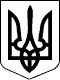 ВЕЛИКОСЕВЕРИНІВСЬКА СІЛЬСЬКА РАДА
КІРОВОГРАДСЬКОГО РАЙОНУ КІРОВОГРАДСЬКОЇ ОБЛАСТІТРЕТЯ СЕСІЯ ВОСЬМОГО СКЛИКАННЯРІШЕННЯвід  липня 2017 року                                                                                                   №с. Велика СеверинкаПро внесення змін до рішення сесіїВеликосеверинівської сільської ради №19 від 02 червня 2017 року « прозатвердження структури чисельності апаратуВеликосеверинівської сільської радита її виконавчих органів»Відповідно до статі 21 Закону України «Про службу в органах місцевого самоврядування», постанови Кабінету Міністрів України «Про упорядкування структури та умов оплати праці працівників апарату органів виконавчої влади, органів прокуратури, судів та інших органів» від 09 березня 2006 року № 268, керуючись ст. 26 Закону України «Про місцеве самоврядування в Україні»,СІЛЬСЬКА РАДА ВИРІШИЛА :Внести зміни до  структури та чисельності апарату Великосеверинівської сільської ради, а саме:1) ввести посаду опалювача до розділу технічний персонал.2. Затвердити структуру та чисельність апарату Великосеверинівської сільської ради в новій редакції (додаток 1).3. Затвердити штатний розпис виконавчого апарату сільської ради на                2017 рік в новій редакції  (додаток 2).4. Контроль за виконанням рішення покласти на комісію з питань планування, фінансів, бюджету, соціально-економічного розвитку та інвестицій.Сільський голова                                                                             С. ЛЕВЧЕНКО                                                                                                  Додаток 1                                                                                                                  до рішення ІІІ сесії                                                                                                                  VІІІ скликання №__                                                                                                                      липня 2017 рокуСТРУКТУРАта чисельність апарату Великосеверинівської сільської ради	ПроектВЕЛИКОСЕВЕРИНІВСЬКА СІЛЬСЬКА РАДА
КІРОВОГРАДСЬКОГО РАЙОНУ КІРОВОГРАДСЬКОЇ ОБЛАСТІТРЕТЯ СЕСІЯ ВОСЬМОГО СКЛИКАННЯРІШЕННЯвід  липня 2017 року                                                                                                   №с. Велика СеверинкаПро затвердження Програмигромадський бюджетВеликосеверинівської сільськоїради на 2018 рікЗ метою розвитку демократичного суспільства, удосконалення діалогу між владою і громадою, створення та підтримки повноцінного громадського простору, активізації місцевих ініціатив жителів Великосеверинівської сільської ради щодо участі у бюджетному процесі на основі впровадження інноваційних механізмів, залучення громадськості до розподілу коштів сільського бюджету для вирішення соціально значущих питань та керуючись Законом України «Про місцеве самоврядування в Україні», враховуючи рекомендації постійної комісії з питань планування, фінансів, бюджету, соціально- економічного розвитку та інвестицій,СІЛЬСЬКА РАДА ВИРІШИЛА :1. Затвердити Програму громадський бюджет Великосеверинівської сільської ради на 2018 рік (Додаток 1);2. Затвердити Положення про громадський бюджет Великосеверинівської сільської ради  (Додаток 2).        3.Контроль за виконанням рішення покласти на постійну комісію з питань планування, фінансів, бюджету, соціально-економічного розвитку, та інвестицій. Сільський голова                                                                       С. ЛЕВЧЕНКОПроектВЕЛИКОСЕВЕРИНІВСЬКА СІЛЬСЬКА РАДА
КІРОВОГРАДСЬКОГО РАЙОНУ КІРОВОГРАДСЬКОЇ ОБЛАСТІТРЕТЯ СЕСІЯ ВОСЬМОГО СКЛИКАННЯРІШЕННЯвід  липня 2017 року                                                                                                   №с. Велика СеверинкаПро втрату чинності рішеньОситнязької сільської ради Відповідно до п.2 п. п 2) п. 6 Прикінцевих положень Закону України «Про внесення змін до Бюджетного кодексу України від 20 грудня 2016 року                                    № 1789­VIII, п.6 Прикінцевих положень Закону України «Про добровільне об’єднання територіальних громад» від 5 лютого 2015 року  № 157­VIII зі змінами та доповненнями, СІЛЬСЬКА РАДА ВИРІШИЛА :Визначити  рішення Оситнязької сільської ради:- від 26 грудня 2016 року № 88 «Про сільський бюджет на 2017 рік»,- від 02 лютого 2017 року № 96 «Про внесення змін до сільського бюджету на 2017 рік»,- від 09 березня 2017 року № 108 «Про внесення змін до сільського бюджету на 2017 рік»,- від 09 березня 2017 року № 109 «Про внесення змін до сільського бюджету на 2017 рік», - від 17 травня 2017 року № 120 «Про внесення змін до сільського бюджету на 2017 рік» такими, що втратили чинність в зв’язку з прийняттям рішення Великосеверинівської сільської ради «Про сільський бюджет об’єднаної територіальної громади на 2017 рік» від 11 липня 2017 року № ____, який включає показники бюджету на 2017 рік зі змінами Оситнязької сільської ради, що об’єдналась. 2.   Контроль за виконанням рішення покласти на комісію з питань планування, фінансів, бюджету, соціально-економічного розвитку та інвестицій.Сільський голова                                                     С. ЛЕВЧЕНКОПроектВЕЛИКОСЕВЕРИНІВСЬКА СІЛЬСЬКА РАДА
КІРОВОГРАДСЬКОГО РАЙОНУ КІРОВОГРАДСЬКОЇ ОБЛАСТІТРЕТЯ СЕСІЯ ВОСЬМОГО СКЛИКАННЯРІШЕННЯвід  липня 2017 року                                                                                                   №с. Велика СеверинкаПро втрату чинності рішеньВеликосеверинівської сільської радита розпоряджень сільського головиВідповідно до п.2 п. п 2) п. 6 Прикінцевих положень Закону України «Про внесення змін до Бюджетного кодексу України від 20 грудня 2016 року                                    № 1789­VIII, п.6 Прикінцевих положень Закону України «Про добровільне об’єднання територіальних громад» від 5 лютого 2015 року  № 157­VIII зі змінами та доповненнями, СІЛЬСЬКА РАДА ВИРІШИЛА :Визначити, такими що втратили чинність в зв’язку з прийняттям рішення Великосеверинівської сільської ради «Про сільський бюджет об’єднаної територіальної громади на 2017 рік» від 11 липня 2017 року № ____, який включає показники бюджету на 2017 рік зі змінами всіх бюджетів, що об’єднались:1) рішення Великосеверинівської сільської ради:- від 23 грудня 2017 року № 466 «Про сільський бюджет на 2017 рік»;- від 31 січня 2017 року № 482 «Про внесення змін до рішення десятої сесії Великосеверинівської сільської ради сьомого скликання від 23.12.2016 № 466 «Про сільський бюджет на 2017 рік»;- від 28 лютого 2017 року № 564 «Про внесення змін до рішення десятої сесії Великосеверинівської сільської ради сьомого скликання від 23.12.2016 № 466 «Про сільський бюджет на 2017 рік»;- від 06 квітня 2017 року № 567 «Про внесення змін до рішення десятої сесії Великосеверинівської сільської ради сьомого скликання від 23.12.2016 № 466 «Про сільський бюджет на 2017 рік»;2) розпорядження сільського голови від 21 червня 2017 року № 32-од «Про внесення змін до сільського бюджету на 2017 рік» такими, що втратили чинність. 2.   Контроль за виконанням рішення покласти на комісію з питань планування, фінансів, бюджету, соціально-економічного розвитку та інвестицій.Сільський голова                                                     С. ЛЕВЧЕНКОПроектВЕЛИКОСЕВЕРИНІВСЬКА СІЛЬСЬКА РАДА
КІРОВОГРАДСЬКОГО РАЙОНУ КІРОВОГРАДСЬКОЇ ОБЛАСТІТРЕТЯ СЕСІЯ ВОСЬМОГО СКЛИКАННЯРІШЕННЯвід  липня 2017 року                                                                                                   №с. Велика СеверинкаПро затвердження звіту про виконання  сільськогобюджету за січень - червень 2017року     Відповідно до п.п.  п. 1 «а» ст. 28 Закону України «Про місцеве самоврядування в Україні»                                        СІЛЬСЬКА РАДА ВИРІШИЛА:1. Затвердити звіт  про виконання сільського бюджету за січень - червень 2017 року, що додається:за доходами в сумі 4743,7 тис. грн., у тому числі: по загальному фонду – 4272,3 тис. грн., по спеціальному фонду – 471,4 тис. грн.;за видатками в сумі 4054,1 тис. грн., у тому числі: по загальному фонду-      3205,2 тис. грн., по спеціальному фонду – 1335,1 тис. грн.  Сільський голова                                                                    С. ЛЕВЧЕНКО ПроектВЕЛИКОСЕВЕРИНІВСЬКА СІЛЬСЬКА РАДА
КІРОВОГРАДСЬКОГО РАЙОНУ КІРОВОГРАДСЬКОЇ ОБЛАСТІТРЕТЯ СЕСІЯ ВОСЬМОГО СКЛИКАННЯРІШЕННЯвід  липня 2017 року                                                                                                   №с. Велика СеверинкаПро вступ до Всеукраїнської асоціації органів місцевогосамоврядування «Асоціація містУкраїни» та Кіровоградськогорегіонального відділенняАсоціації міст УкраїниЗ метою більш ефективного здійснення своїх повноважень, узгодження дій органів місцевого самоврядування щодо захисту прав та законних інтересів територіальних громад, сприяння місцевому та регіональному розвитку, керуючись законами України  «Про місцеве самоврядування в Україні» та «Про асоціації органів місцевого самоврядування»,СІЛЬСЬКА РАДА ВИРІШИЛА :1.Вступити у члени Всеукраїнської асоціації органів місцевого самоврядування «Асоціація міст України» та її Кіровоградське регіональне відділення Асоціації міст України.2.Доручити представляти в Асоціації міст України інтереси Великосеверинівської сільської ради голові сільської ради ЛЕВЧЕНКУ Сергію Володимировичу.3.Передбачити в рішенні про сільський бюджет кошти на сплату вступних та щорічних членських внесків.   Сільський голова                                                                 С. ЛЕВЧЕНКОПроектВЕЛИКОСЕВЕРИНІВСЬКА СІЛЬСЬКА РАДА
КІРОВОГРАДСЬКОГО РАЙОНУ КІРОВОГРАДСЬКОЇ ОБЛАСТІТРЕТЯ СЕСІЯ ВОСЬМОГО СКЛИКАННЯРІШЕННЯвід   липня 2017 року                                                                                               № с. Велика СеверинкаПро надання дозволу на розробку 
містобудівної документації  	Відповідно до ст.26 Закону України «Про місцеве самоврядування в Україні», та ст.19,21 Закону України «Про регулювання містобудівної діяльності» та п. 4.1 Наказу Міністерства регіоналного розвитку, будівництва та житлово – комунального господарства України від 16 листопада 2011 року №290 «Про затвердження Порядку розроблення містобудівної документації»СІЛЬСЬКА  РАДА  ВИРІШИЛА:1.Надати дозвіл на розробку містобудівної документації «Детальний план території (7,5000 га) під розміщення підприємства по продажу та обслуговуванню сільськогосподарської техніки, що обмежується зі сходу – вул. Паркова, з півдня - пров. Парковий, із заходу – колумбарій, що проектується, з півночі – зелені насадження спецпризначення та земельні ділянки для ведення ОСГ, у селі Підгайці Кіровоградського району Кіровоградської області».2.Виконавчому комітету Великосеверинівської сільської ради забезпечити:-складання разом із розробником містобудівної документації проекту завдання на розроблення детального плану території;-надання розробнику містобудівної документації вихідних даних;-проведення громадських слухань щодо врахування громадських інтересів згідно з порядком встановленим Законом України «Про регулювання містобудівної документації»;-загальну доступність та оприлюднення матеріалів детального плану території відповідно до вимог чинного законодавства;-попередній розгляд матеріалів щодо розроблення детального плану території архітектурно – містобудівної радою відповідного рівня;3.Виконавчому комітету Великосеверинівської сільської ради оприлюднити дане рішення в засобах масової інформації та на офіційному веб – сайті Великосеверинівської сільської ради.4.Виконавчому комітету Великосеверинівської сільської ради після завершення розроблення містобудівної документації «Детальний план території (7,5000 га) під розміщення підприємства по продажу та обслуговуванню сільськогосподарської техніки, що обмежується зі сходу – вул. Паркова, з півдня - пров. Парковий, із заходу – колумбарій, що проектується, з півночі – зелені насадження спецпризначення та земельні ділянки для ведення ОСГ, у селі Підгайці Кіровоградського району Кіровоградської області», отримання всіх необхідних висновків, проведення громадських слухань щодо врахування громадських інтересів , відповідно до чинного законодавства подати вищевказану містобудівну документацію на затвердження сесії Великосеверинівської сільської ради.5. Контроль за виконання цього рішення покласти на постійну комісію з питань земельних відносин, будівництва, транспорту, зв’язку, екології, благоустрою, комунальної власності, житлово – комунального господарства та охорони навколишнього середовища.Сільський голова 						С.ЛЕВЧЕНКО	ПроектВЕЛИКОСЕВЕРИНІВСЬКА СІЛЬСЬКА РАДА
КІРОВОГРАДСЬКОГО РАЙОНУ КІРОВОГРАДСЬКОЇ ОБЛАСТІТРЕТЯ СЕСІЯ ВОСЬМОГО СКЛИКАННЯРІШЕННЯвід липня 2017 року                                                                                                №с. Велика СеверинкаПро надання дозволу на розробку містобудівної документації 	Відповідно до ст.26 Закону України «Про місцеве самоврядування в Україні», та ст.19,21 Закону України «Про регулювання містобудівної діяльності», п. 4.1 Наказу Міністерства регіонального розвитку, будівництва та житлово – комунального господарства України від 16 листопада 2011 року №290 «Про затвердження Порядку розроблення містобудівної документації» та розглянувши заяву ТОВ «Агро - Темп»СІЛЬСЬКА РАДА ВИРІШИЛА:1.Надати дозвіл ТОВ «Агро - Темп» на розробку містобудівної документації «Детальний план території (0,5575 га) під розміщення підприємства по продажу та обслуговуванню сільськогосподарської техніки та комплектуючих, що обмежується зі сходу – земельною ділянкою за адресою вул. Північна 1-а, з півдня – вул. Північна, із заходу – земельна ділянка для розміщення комплексу дорожнього сервісу, з півночі – міжнародна автомобільна дорога М-12 (Стрий – Тернопіль – Кіровоград (через Вінницю)) у селі Підгайці Кіровоградського району Кіровоградської області».2.ТОВ «Агро - Темп» забезпечити:-складання разом із розробником містобудівної документації проекту завдання на розроблення детального плану території;-надання розробнику містобудівної документації вихідних даних;-проведення громадських слухань щодо врахування громадських інтересів згідно з порядком встановленим Законом України «Про регулювання містобудівної документації»;-загальну доступність та оприлюднення матеріалів детального плану території відповідно до вимог чинного законодавства;-попередній розгляд матеріалів щодо розроблення детального плану території архітектурно – містобудівної радою відповідного рівня.3.Виконавчому комітету Великосеверинівської сільської ради оприлюднити дане рішення в засобах масової інформації та на офіційному веб – сайті Великосеверинівської сільської ради.4.ТОВ «Агро - Темп» після завершення розроблення містобудівної документації «Детальний план території (0,5575 га) під розміщення підприємства по продажу та обслуговуванню сільськогосподарської техніки та комплектуючих, що обмежується зі сходу – земельною ділянкою за адресою вул. Північна 1-а, з півдня – вул. Північна, із заходу –  земельна ділянка для розміщення комплексу дорожнього сервісу, з півночі – міжнародна автомобільна дорога М-12 (Стрий – Тернопіль – Кіровоград (через Вінницю)) у селі Підгайці Кіровоградського району Кіровоградської області», отримання всіх необхідних висновків, проведення громадських слухань щодо врахування громадських інтересів, відповідно до чинного законодавства подати вищевказану містобудівну документацію на затвердження сесії Великосеверинівської сільської ради.5.Контроль за виконання даного рішення покласти на постійну комісію з питань земельних відносин, будівництва, транспорту, зв’язку, екології, благоустрою, комунальної власності, житлово – комунального господарства та охорони навколишнього середовища.Сільський голова                                                                      С.ЛЕВЧЕНКОПроектВЕЛИКОСЕВЕРИНІВСЬКА СІЛЬСЬКА РАДА
КІРОВОГРАДСЬКОГО РАЙОНУ КІРОВОГРАДСЬКОЇ ОБЛАСТІТРЕТЯ СЕСІЯ ВОСЬМОГО СКЛИКАННЯРІШЕННЯвід   липня 2017 року                                                                                             № с. Велика СеверинкаПро затвердження технічної документації із землеустрою щодо встановлення (відновлення)меж земельної ділянки в натурі (на місцевості) для розміщення оздоровчого табору «Здоров’я» в орендугр. Маєвській Віті Сергіївні в с. Велика СеверинкаВідповідно до ст.26 Закону України “Про місцеве самоврядування в Україні”, ст.ст.12,50,51,116,125,126 Земельного кодексу України, розглянувши надану технічну документацію із землеустрою щодо встановлення меж земельної ділянки в натурі (на місцевості), технічну документацію по нормативній грошовій оцінці земельної ділянки та заяву гр. Маєвської Віти СергіївниСІЛЬСЬКА РАДА ВИРІШИЛА:1.Затвердити технічну документацію із землеустрою щодо встановлення (відновлення) меж земельної ділянки в натурі (на місцевості) в оренду строком на 25 років загальною площею 4,8713 га в тому числі по угіддям: 4,8713 га — для розміщення оздоровчого табору «Здоров’я» гр. Маєвській Віті Сергіївні в с. Велика Северинка по вул. Приозерна 1 Кіровоградського району Кіровоградської області.2.Надати в оренду строком на 25 (двадцять п’ять) років гр. Маєвській Віті Сергіївні земельну ділянку площею 4,8713 га для розміщення оздоровчого табору «Здоров’я» (код КВЦПЗ D 06.01) із земель запасу рекреаційного призначення, земель комунальної власності, кадастровий номер 3522585800:02:000:7299, яка розташована в селі Велика Северинка вул. Приозерна 1 Кіровоградського району Кіровоградської області.3.Встановити розмір орендної плати в розмірі 1 (один) % від нормативно - грошової оцінки земельної ділянки кадастровий номер 3522585800:02:000:7299, загальною площею 4,8713 га, яка розташована в селі Велика Северинка вул. Приозерна 1 Кіровоградського району Кіровоградської області, на рік.4.Розмір орендної ставки переглядається постійною комісією з питань земельних відносин, будівництва, транспорту, зв’язку, екології, благоустрою, комунальної власності, житлово – комунального господарства та охорони навколишнього середовища кожні 3(три) роки.5.Доручити сільському голові Великосеверинівської сільської ради укласти договір оренди земельної ділянки, кадастровий номер 3522585800:02:000:7299, яка розташована в селі Велика Северинка вул. Приозерна 1 Кіровоградського району Кіровоградської області.6.Зобов’язати гр. Маєвській Віті Сергіївні зареєструвати речове право на земельні ділянки на протязі 45-ти календарних днів з моменту підписання договору оренди.7.Контроль за виконанням даного рішення покласти на сільського голову.	Сільський голова                                                                         С. ЛЕВЧЕНКО№ з/пНазва структурного підрозділу та посадаК-сть штатних посадКерівництво територіальної громадиКерівництво територіальної громадиКерівництво територіальної громади1Сільський голова12Секретар ради13Заступник сільського голови, начальник фінансово-економічного відділу14В.о. старости   Оситнязького старостинського округу15Керуючий справами виконавчого комітету, начальник загального відділу1РАЗОМ:5Загальний відділЗагальний відділЗагальний відділ1Головний спеціаліст 22Провідний спеціаліст13Спеціаліст І категорії2РАЗОМ:5Відділ організаційної роботи, інформаційної діяльності та комунікацій з громадськістюВідділ організаційної роботи, інформаційної діяльності та комунікацій з громадськістюВідділ організаційної роботи, інформаційної діяльності та комунікацій з громадськістю1Начальник відділу12Головний спеціаліст13Спеціаліст І категорії1РАЗОМ:3Відділ бухгалтерського обліку та звітностіВідділ бухгалтерського обліку та звітностіВідділ бухгалтерського обліку та звітності1Начальник відділу -головний бухгалтер12Провідний спеціаліст  13Касир1РАЗОМ:3Відділ земельних відносин, комунальної власності, інфраструктури та житлово-комунального господарстваВідділ земельних відносин, комунальної власності, інфраструктури та житлово-комунального господарстваВідділ земельних відносин, комунальної власності, інфраструктури та житлово-комунального господарства1Начальник відділу12Головний спеціаліст13Спеціаліст І категорії14Інспектор з благоустрою1РАЗОМ:4Сектор реєстрації речових правСектор реєстрації речових правСектор реєстрації речових прав1Реєстратор2РАЗОМ:2Фінансово – економічний відділФінансово – економічний відділФінансово – економічний відділ1Головний спеціаліст22Провідний спеціаліст2РАЗОМ:4Відділ освіти, молоді та спорту, культури та туризмуВідділ освіти, молоді та спорту, культури та туризмуВідділ освіти, молоді та спорту, культури та туризму1Начальник відділу12Головний спеціаліст13Інструктор по роботі з молоддю та спорту1РАЗОМ:3Сектор охорони здоров’я та соціального захистуСектор охорони здоров’я та соціального захистуСектор охорони здоров’я та соціального захисту1Завідуючий сектором12Фахівець із соціальної роботи ІІ категорії1РАЗОМ:2Технічний персоналТехнічний персоналТехнічний персонал1Водій22Техпрацівник23Опалювач1РАЗОМ:5ВСЬОГО36